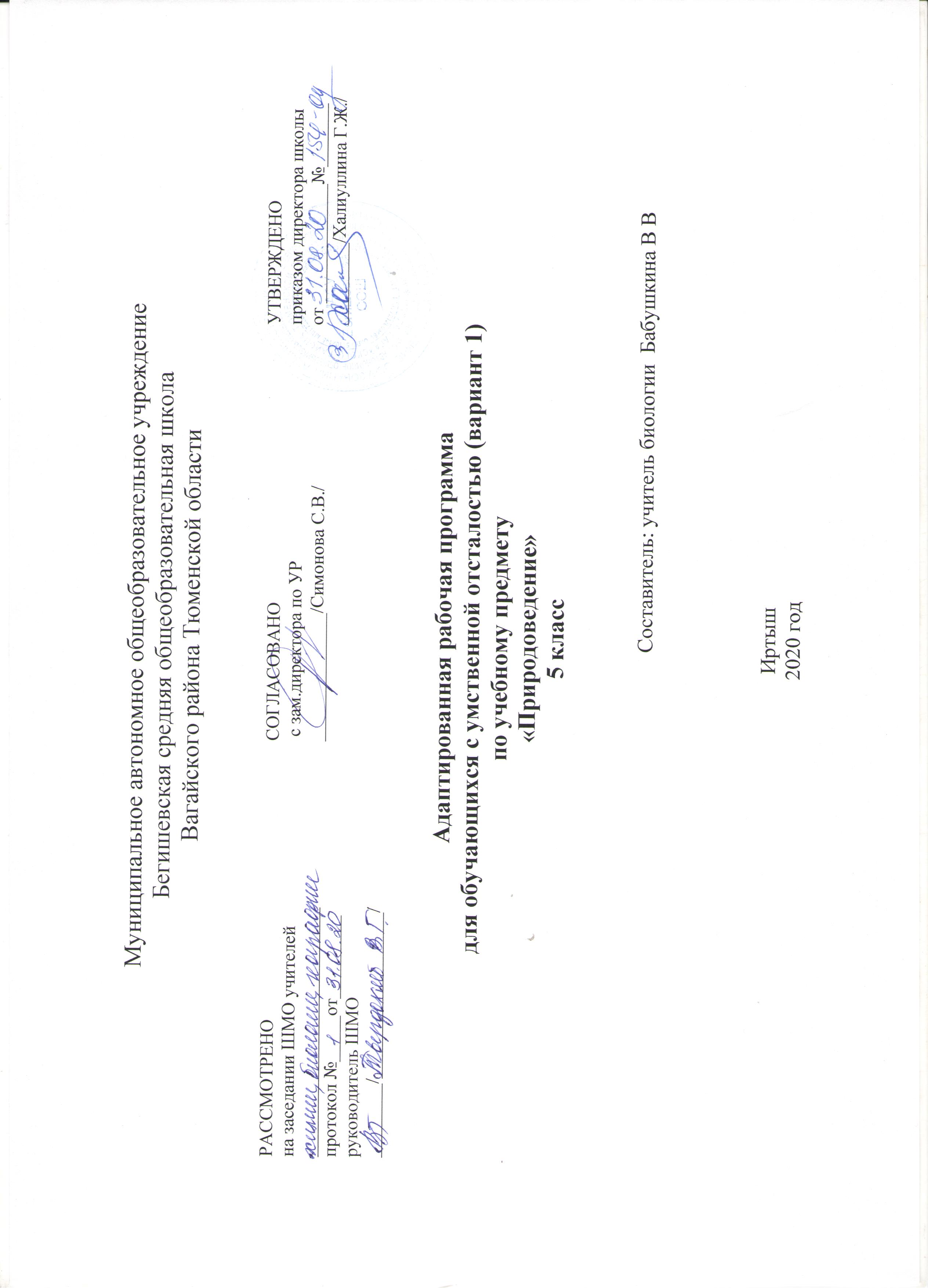 Планируемые результаты:Предметные:Минимальный уровень:-узнавание и называние изученных объектов (формы поверхности, водоемы, небесные тела, осн-ые достопримечательности нашей страны) на иллюстрациях фотографиях; - представления о назначении изученных объектов, их роль в окружающем мире;- отнесение изученных объектов к определенным группам (нефть – горючие полезные ископаемые);- называние сходных объектов, отнесенных к одной и той же изучаемой группе (полезные ископаемые);- соблюдение правил гигиены и здорового образа жизни, понимание их значения в жизни человека;- соблюдение элементарных правил безопасного поведения в природе и обществе (под контролем взрослого);- выполнение несложных заданий под контролем учителя;- адекватная оценка своей работы, проявление к ней ценностного отношения, понимания оценки педагога. Достаточный уровень: -  узнавание и называние изученных объектов в натуральном виде, в естественных условиях; знание способов получения необходимой информации об изучаемых объектах по заданию учителя;- представления о взаимосвязях между изученными объектами, их месте в окружающем мире;- отнесение изученных объектов к определенным группам с учетом различных оснований для классификаций (золото – полезное ископаемое, металлы, цветные (благородные) драгоценные металлы);- называние сходных по определенным признакам объектов из тех, которые были изучены на уроках, известны из других источников; объяснение своего решения;- выделение существенных признаков групп объектов;- знание и соблюдение правил безопасного поведения в природе и обществе, правил здорового образа жизни; - участие в беседе, обсуждение изученного; проявление желания рассказать о предмете изучения, наблюдения, заинтересовавшем объекте;-  выполнение задания без текущего контроля учителя (при наличии предваряющего и итогового контроля), осмысленная оценка своей работы и работы одноклассников, проявления к ней ценностного отношения, понимание замечаний, адекватное восприятие похвалы;- совершение действий по соблюдению санитарно-гигиенических норм в отношении изученных объектов и явлений;- выполнение доступных возрасту природоохранительных действий; - осуществление деятельности по уходу за комнатными и культурными растениями.  Личностные:- осознание себя как гражданина России; формирование чувства гордости за свою Родину;- формирование уважительного отношения к иному мнению, истории и культуре народов, населяющих территорию нашей страны;- принятие и освоение социальной роли обучающегося, формирование и развитие социально значимых мотивов учебной деятельности; формирование интереса к предметам и явлениям живой и неживой природы, к своей стране, ее населению, традициям, обычаям, культурным и историческим достопримечательностям;- развитие навыков сотрудничества с взрослыми и сверстниками в разных социальных ситуациях;- формирование умения обращаться за помощью к учителю или к одноклассникам в случае возникновения затруднений при выполнении практических работ, заданий в тетради на печатной основе, работе со статьей учебника, наглядным материалом (иллюстрациями, образцами полезных ископаемых, гербариями и пр.). -формирование готовности обращаться к взрослым и сверстникам в бытовых ситуациях, на прогулке, в парне, в столовой;- формирование к готовности к самостоятельной жизни;- формирование знаний о правилах поведения в быту и природе (соблюдение правил пользования в быту, правила проветривания помещения); - формирования стремления соблюдать и вести здоровый образ жизни;- овладение социально-бытовыми умениями, используемыми в повседневной жизни; - формирование знаний безопасного (правильного) поведения в природе и быту (например: соблюдение техники безопасности при пользовании газовой плитой, проветривание помещений, мер, принимаемых для очистки воды и поддержание чистоты воздуха, измерение температуры воды, воздуха); - формирование установки на безопасный, здоровый образ жизни, наличие мотивации к творческому труду, работе на результат, бережному отношению к материальным и духовным ценностям; - знакомство с многонациональным населением страны, традициями и обычаями населения, природными и культурными достопримечательностями нашей страны, достижениями науки (полеты в космос, переработка полезных ископаемых);- формирование стремления поддерживать и соблюдать традиции своего региона и своей страны, формирование бережного отношения к природным богатствам (ресурсам) нашей страны – экологическое воспитание; - овладение начальными навыками адаптации в динамично изменяющимся и развивающемся мире;- развитие навыков социальной адаптации через знакомство со своим краем (природа, достопримечательности, население, традиции, обычаи и др.).Содержание учебного предметаАООП по курсу «Природоведение – НЕЖИВАЯ ПРИРОДА» для 5 класса состоит из 3 основных разделов:ВселеннаяНаш дом – Земля Есть на Земле страна РоссияНеживая природа (68ч.)«Введение» - 2 ч.     Что такое природоведение? Знакомство с учебником и рабочей тетрадью. Зачем надо изучать природу. Живая и неживая природа. Живая природа: растения, животные, человек. «Вселенная» - 6 ч.    Небесные тела: планеты, звезды. Солнечная система. Солнце.      Исследования космоса. Спутники. Космические корабли. Полеты в космос. Современные исследования.       Смена дня и ночи. Смена времен года. Сезонные изменения в природе. Практические работы:Зарисовки звездного небаФормы Луны и ЗемлиКосмического корабля Межпредметные связи: мир природы и человека, русский язык, математика, изобразительная деятельность.«Наш дом - Земля» - 44ч. «Планета Земля. Оболочки Земли: атмосфера, гидросфера, литосфера» – 1ч. «Воздух» - 10ч.    Воздух и его охрана. Значение воздуха для жизни на Земле.     Свойства воздуха: прозрачность, бесцветность, объем, упругость. Использование упругости воздуха. Теплопроводность воздуха. Использование этого свойства воздуха в быту. Давление. Расширение воздуха при нагревании и сжатие при охлаждении.     Движение воздуха. Теплый воздух легче холодного, он поднимается вверх, холодный опускается вниз. Движение воздуха. Ветер. Работа ветра в природе. Направление ветра. Ураган, способы защиты.     Температура воздуха. Знакомство с термометрами. Измерение температуры воздуха.     Состав воздуха. Кислород. Углекислый газ. Азот. Кислород, его свойство поддерживать горение. Значение кислорода для дыхания растений, животных и человека. Применение кислорода в медицине. Углекислый газ и его свойство не поддерживать горение. Применение углекислого газа при тушении пожара.     Чистый и загрязненный воздух. Примеси в воздухе (водяной пар, дым, пыль).Поддержание чистоты воздуха. Значение воздуха в природе. «Полезные ископаемые» - 14 ч.Полезные ископаемые. Виды полезных ископаемых. Свойства. Значение. Способы добычи. Полезные ископаемые, используемые в качестве строительных материалов. Гранит, известняки, песок, глина. Внешний вид, свойства, добыча и использование. Горючие полезные ископаемые. Торф. Внешний вид и свойства: цвет, пористость, хрупкость, горючесть. Образование торфа. Добыча и использование.     Каменный уголь. Внешний вид и свойства: цвет, блеск, горючесть, твердость, хрупкость. Добыча и использование.     Нефть. Внешний вид и свойства: цвет, запах, текучесть, горючесть. Добыча. Продукты переработки нефти: бензин, керосин и др. материалы.      Природный газ. Свойства: запах и горючесть. Добыча и использование. Правила обращения с газом в быту. Полезные ископаемые, используемые для получения металлов.     Черные металлы (различные виды стали и чугуна). Свойства черных металлов: цвет, блеск, твердость, упругость, пластичность, теплопроводность, ржавление. Распознавание стали и чугуна.     Цветные металлы. Отличие черных металлов от цветных. Применение цветных металлов. Алюминий. Внешний вид и свойства: цвет, твердость, пластичность, теплопроводность, устойчивость к ржавлению. Распознавание алюминия. Медь. Свойства меди: цвет, блеск, твердость, пластичность, теплопроводность. Распознавание меди. Ее применение.     Благородные (драгоценные) металлы: золото, серебро, платина. Внешний вид, использование.     Охрана недр. «Вода» - 14 ч.    Вода в природе. Роль воды в питании живых организмов.     Свойство воды как жидкости: непостоянство формы, способность растворять некоторые твердые вещества. Учет и использование свойств воды.     Растворимые и нерастворимые вещества. Растворы. Использование растворов. Растворы в природе: минеральная и морская вода. Питьевая вода.     Прозрачная и мутная вода. Очистка мутной воды.     Три состояния воды. Температура и ее измерение. Единица измерения температуры – градус. Температура плавления льда и кипения воды.      Расширение при нагревании и сжатие при охлаждении, расширение при замерзании.      Работа воды в природе. Образование пещер, оврагов, ущелий. Наводнение (способы защиты от наводнения).      Значение воды в природе. Использование воды в быту, Промышленности и сельском хозяйстве. Экономия питьевой воды.      Вода в природе: осадки, воды суши.      Воды суши: ручьи, реки, озера, болота, пруды. Моря и океаны. Свойства морской воды. Значение морей и океанов в жизни человека.      Охрана воды. «Поверхность суши - почва» - 6ч.Равнины, холмы, овраги. Горы.     Почва – верхний слой земли. Состав почвы: перегной, глина, песок, вода, минеральные соли, воздух. Минеральная и органическая части почвы. Перегной – органическая часть почвы. Глина, песок и соли – минеральная часть почвы.      Разнообразие почв. Песчаные и глинистые почвы. Водные свойства песчаных и глинистых почв: способность впитывать воду, пропускать ее и удерживать. Сравнение песка и песчаных почв по водным свойствам. Сравнение глины и глинистых почв по водным свойствам.      Основное свойство почвы – плодородие. Обработка почвы. Значение почвы в народном хозяйстве.      Эрозия почв. Охрана почв. Лабораторная работа Давление и движение воздуха.  Практические работы: проведение опытов, демонстрирующих свойства воды, воздуха, почвы. Зарисовка форм поверхности суши Составление таблицы «Полезные ископаемые».Заполнение схемы «Воды суши».Изготовление макетов форм поверхности суши.Изготовление плакатов по темам «Охрана воды, воздуха, почвы».   Экскурсия:Экскурсия к местным природным объектам (почвенные обнажения, формы поверхности Земли, водоемы). Межпредметные связи: мир природы и человека, русский язык, ручной труд, изобразительная деятельность. «Есть на Земле страна Россия» - 14 ч.     Россия – Родина моя. Место России на карте мира.      Важнейшие географические объекты, расположенные на территории нашей страны: Черное и Балтийское моря, Уральские и Кавказские горы, горы КМВ, Озеро Байкал и Тамбукан, подземные минеральные воды, реки Волга, Енисей.      Москва – столица России.  Санкт-Петербург.      Крупные города и их достопримечательности: Нижний Новгород, Казань, Волгоград, Новосибирск, Владивосток, Ставрополь, Пятигорск, Ессентуки, Кисловодск, Железноводск.      Древние русские города. Исторические и культурные достопримечательности. Ярославль. Владимир. Города Золотого кольца.      Население нашей страны. Городское и сельское население. Народы Росси. Станица Ессентукская, с.Юца: поверхность, водоемы, занятия населения, достопримечательности.      Обобщение раздела «Неживая природа».Практические работы: Зарисовка государственного флага РоссииПодбор иллюстраций (достопримечательности городов, представителей народов нашей страны, изделия народных промыслов)Изготовление альбома «Россия – наша Родина!»Нахождение России на политической карте Составление рассказа о своем селе Изготовление альбома «Наше село»Межпредметные связи: русский язык, чтение, ручной труд, изобразительная деятельность. Тематическое планирование №п/пНаименование раздела и темыКол-во часов ВВЕДЕНИЕ – 3 ч.ВВЕДЕНИЕ – 3 ч.1Вводный урок. Что такое природоведение?12Предметы и явления неживой и живой природы13Вводная контрольная работа 1          Вселенная – 6 ч.          Вселенная – 6 ч.          Вселенная – 6 ч.4Небесные тела: планеты, звезды. Солнечная система. Солнце. 15Исследование космоса. Спутники. Космические корабли.  16Полеты и космос  17Смена дня и ночи 18Смена времен года. Сезонные изменения в природе.  19Экскурсия за сезонными изменениями в природе, и наблюдение за звездным небом. 1           Наш дом – Земля.            Воздух - 10ч.           Наш дом – Земля.            Воздух - 10ч.           Наш дом – Земля.            Воздух - 10ч.10Планета Земля. Оболочки Земли.  111Воздух. Воздух и его охрана. Значение воздуха для жизни на Земле.  112Свойства воздуха 113Давление и движение воздуха  114Температура воздуха. Термометр. 115Движение воздуха в природе. Ветер. 116Состав воздуха. Кислород, его значение и применение 117Состав воздуха. Углекислый газ и азот.  118Значение и охрана воздуха.  119 Значение воздуха для жизни на Земле и его охрана.  1           Полезные ископаемые – 15 ч.           Полезные ископаемые – 15 ч.           Полезные ископаемые – 15 ч.20Полезные ископаемые. Виды, значение, способы добычи121Строительные полезные ископаемые. Гранит, известняк.  122Песок, глина 123Горючие полезные ископаемые. Торф.  124Каменный уголь. Свойства. 125Добыча и использование каменного угля126Нефть. Внешний вид и свойства 127Добыча и использование нефти. 128Природный газ. Свойства, добыча, использование. Правила обращения с газом в быту.  129Полезные ископаемые используемые для получения металлов. Черные металлы.  Сталь. Чугун. 130Цветные металлы131Благородные металлы (драгоценные) 132Охрана полезных ископаемых 133Полезные ископаемые134Контрольная работа 1           Вода – 14 ч.           Вода – 14 ч.           Вода – 14 ч.35Вода в природе. Роль воды в питании живых организмов 136Свойства воды  137Растворимые и нерастворимые вещества. Питьевая вода. 138Прозрачная и мутная вода. Очистка мутной воды. 139Три состояния воды. Температура и ее измерение.  140Расширение при нагревании и сжатие при охлаждении, расширение при замерзании 141Свойства воды. Лабораторная работа.  142Работа воды в природе 143Значение воды в природе. Использование воды в быту, промышленности и сельском хозяйстве. 144Вода в природе  145Воды суши: ручьи, реки146Озера, болота, пруды147Моря и океаны. Использование и охрана воды148Охрана воды1           Поверхность суши. Почва – 6 ч.           Поверхность суши. Почва – 6 ч.           Поверхность суши. Почва – 6 ч.49Равнины, холмы, овраги150Горы 151Почва – верхний слой земли. Состав почвы.  152Разнообразие почв  153Основное свойство почвы – плодородие. Обработка почвы.  154Экскурсия.  Охрана почвы 1           Есть на Земле страна РОССИЯ – 14 ч.           Есть на Земле страна РОССИЯ – 14 ч.           Есть на Земле страна РОССИЯ – 14 ч.55Место России на земном шаре. Знакомство с картой.156Моря и океаны, омывающие берега России157Горы и равнины на территории нашей страны  158Реки и озера России159Москва – столица России160Санкт-Петербург  161Ярославль. Владимир. Города Золотого кольца 162Нижний Новгород, Казань, Волгоград 163Новосибирск, Владивосток 164Итоговая контрольная работа 165Население и народы России  166Ваш город. Важнейшие географические объекты региона. 167Экскурсия168Обобщающий урок 1